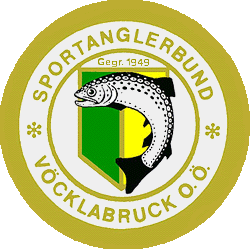 Bestimmungen für den Baggersee Regau 2024Jahres und TageslizenzBeim Baggersee Regau handelt es sich in erster Linie um einen Badesee, der nunmehr durch Initiative der Familie Raab und des Sportanglerbundes Vöcklabruck, gegr. 1949, auch fischereilich genutzt werden kann. Dementsprechend ist die Fischerei dem Badebetrieb untergeordnet. Um einen reibungslosen Ablauf des auf maximal 3 Monate beschränkten Badebetriebes zu gewährleisten, verpflichtet sich jeder Fischer, auf den Badebetrieb besonders Rücksicht zu nehmen.Die Fischerei darf vom 1.1. bis 31.12. 24 Std. unter Einhaltung der gesetzlichen Schonzeiten, Bestimmungen und Brittelmaße bzw. Sonderbrittelmaße ausgeübt werden. Jeder entnommene Fisch ist unverzüglich in die Fangliste einzutragen. Die Angabe muss bei allen Fischarten in Zentimeter erfolgen. Statistik unbedingt am Ende der Saison an das Büro des SAB senden. Widrigenfalls kann dem Betroffenen für das Folgejahr keine Lizenz mehr ausgestellt werden.Die Verwendung von zwei Angelruten mit jeweils einem Köder sind erlaubt.Die Angelruten sind vom Lizenznehmer persönlich zu beaufsichtigen.Für eventuelle Flur, Sach- und/oder Personenschäden haftet der Lizenznehmer.Für Tageslizenznehmer ist das Befischen des Sees ausnahmslos vom Ufer aus gestattet. Die Verwendung eines Belly-Boat ist ausnahmslos Jahreskartenlizenznehmern vorbehalten und ist ganzjährig gestattet. Da es sich um einen Grundwassersee handelt, ist Anfüttern ausnahmslos verboten.Ein Fischer, der als erster den Platz eingenommen hat, kann vom zweiten einen Abstand von mindestens 10 m verlangen.Ein Schwimmer (Pose) darf vom Ufer aus höchstens 30 m entfernt sein.Sonderbrittelmaße: Hecht 60 cm     Karpfen 40 cm     Zander 50 cmDas Ausnehmen von Fischen am Gewässer sowie das Einbringen von Fischinnereien in das Gewässer ist strengstens verboten.Parken von Fahrzeugen innerhalb des Schrankenbereiches auf dem Niveau des Baggersees ist Lizenznehmern nicht gestattet.Pro Tag dürfen von Jahreskartenlizenznehmern nicht mehr als insgesamt 2 Stück Karpfen, Hechte, Zander, Schleie und Forellen und von Tageslizenznehmern nur 1 Stück der oben genannten Fischarten, aus dem See entnommen werden. Die Gesamtentnahmemenge ist auf insgesamt 20 Stück der oben genannten Fischarten beschränkt. Alle übrigen Fischarten sind von dieser Regelung ausgenommen. Nach Erreichen des Fanglimits von zwei Stück / ein Stück (Tageskarten) der genannten Arten ist das Fischen für diesen Tag sofort einzustellenDie Lizenzen sind nicht übertragbar. Die Nichtbeachtung dieser oder gesetzlicher Bestimmungen zieht den ersatzlosen Entzug der Lizenz nach sich. Die vereidigten Fischereischutzorgane oder vom Verein dazu autorisierte Personen sind berechtigt und verpflichtet, die Einhaltung der vorstehenden Bestimmungen zu überprüfen und bei Nichteinhaltung die Lizenzen zu entziehen. Der Lizenznehmer bestätigt mit der Unterschriftleistung auf dieser Betriebsordnung die Aushändigung einer Betriebsordnung und nimmt zur Kenntnis, dass eine allfällige Untersuchung von Behältnissen des Lizenznehmers (Rucksack, Taschen, Kofferraum etc.) durch alle vom Sportanglerbund Vöcklabruck beauftragten Kontrollorgane zu gestatten istLieber Petrijünger!Dieses Gewässer ist jahrelang fischereirechtlich nicht genutzt worden, da eine Kollision zwischen Badenden und Fischern befürchtet wurde. Wir ersuchen Sie deshalb um besondere Rücksicht.Weiters ersuchen wir Sie insbesondere darauf zu achten, dass es durch Sie im Uferbereich zu keinerlei Verunreinigung von Grundstücken oder des Gewässers kommt. Bitte beachten Sie auch, dass das Betreten eines eingefriedeten Ufergrundstückes nur mit ausdrücklicher Zustimmung des Eigentümers möglich ist.  Wir danken für Ihr Verständnis. Zur Eintragung für Kontrollorgane mit Datum und Unterschrift:Bestimmungen zur Kenntnis genommen:                                        FanglisteSportanglerbund VöcklabruckGmundnerstraße 75, A-4840 Vöcklabruck +   Fax: (07672) 776 72e-mail: fisch@sab.atPETRI HEILName Lizenznehmer in BlockschriftMitglieds-NummerDatumUnterschrift d . LizenznehmersFischartLängeGewichtDatumUhrzeit